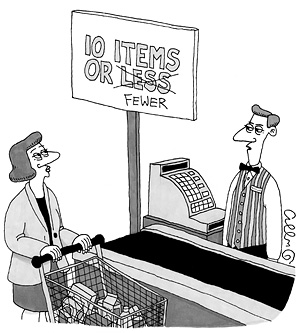 "What can I say? I was an English major."